FITNESS HUB 21 NUTRITION TIPSLISAS TOP 10 RULESIf you eat breakfast make sure its healthy – Lean protein, fruit and vegetables, maybe jumbo organic oats. E.g. 2 chicken thighs and 1 apple, 40g oats and 2 eggs, 2 egg omlette with mushrooms, tomato etc.Eat 2-4 meals a day spaced out (whatever number you desire)Eat a variety of vegetables, good fats and protein in each meal.Favour real carbs like grains, vegetables and fruits over refined and processed carbs.Eliminate or greatly reduce (1-2 times a week max) processed foods.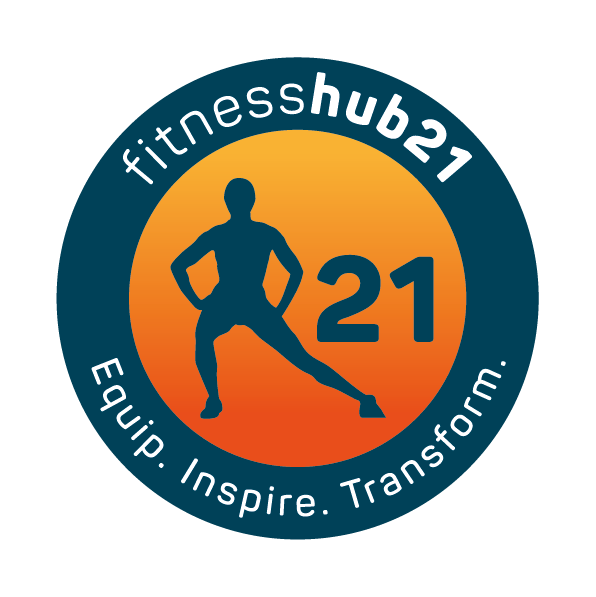 Eliminate completely trans fats or hydrogenated fats from your diet (they are found in most processed cakes, biscuits and bars etc).Train 3-4 times a week (weights or intervals). Have a permissive meal 1-2 times a week – provided you are eating well. It will keep you sane.Work on ways to reduce stress levels – epsom salt baths, yoga, sauna etc Be in bed by 1030-11pm every day (8hrs sleep) For maximum health I aim to eat more vegetables and fruit, increase my protein intake and choose better choices of carbs to help fuel my workouts8 HEALTHY HABITS TO LIVE BYPlan your meals (breakfast, lunch, dinner, snacks)Get good sleep (length, quality, routine)Think positive thoughts about yourself and how you look – replace the bad thoughts with good onesSay positive things to yourself – change your self talk, be gratefulImprove your digestion – increase knowledge of how to improve it and small steps we can make to improve itIs your training where it should be – number of sessions a week, intensity, need to stretch, strengthen etc in order to be healthier and fitterDrink enough water – are you drinking too much alcohol, tea or coffeeHave a social life and enjoy yourself – get a hobby, go out with friends, go for a walk etcFOOD CHOICESVary fruits, vegetables, fats and protein sources to expose your body to as many nutrients as possibleVary fruits, vegetables, fats and protein sources to expose your body to as many nutrients as possibleVary fruits, vegetables, fats and protein sources to expose your body to as many nutrients as possibleVary fruits, vegetables, fats and protein sources to expose your body to as many nutrients as possibleLOW GI FRUIT – 2-3 X A DAY MAXIMUMLOW GI FRUIT – 2-3 X A DAY MAXIMUMApplesPlumsGrapefruitCherries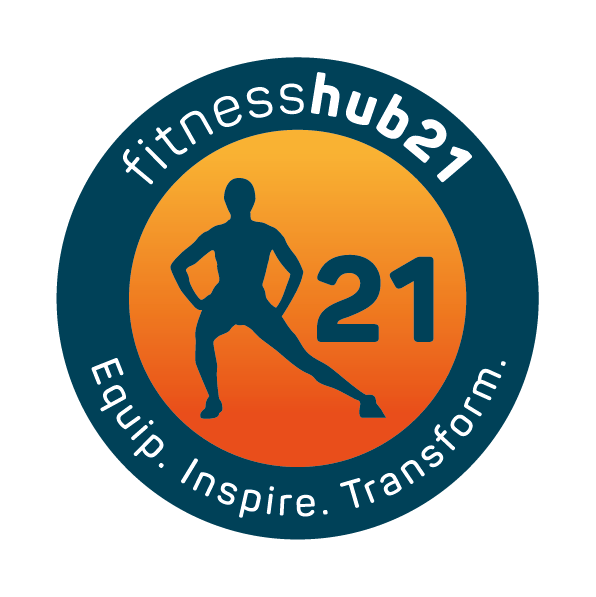 PrunesPeachesGrapefruitStrawberriesCoconutPearsBlueberriesKiwi fruitRaspberriesOrangesBREADS AND GRAINS - ELIMINATE WHERE POSSIBLE OR MAKE THE BEST CHOICESBREADS AND GRAINS - ELIMINATE WHERE POSSIBLE OR MAKE THE BEST CHOICESBREADS AND GRAINS - ELIMINATE WHERE POSSIBLE OR MAKE THE BEST CHOICESBREADS AND GRAINS - ELIMINATE WHERE POSSIBLE OR MAKE THE BEST CHOICESSpelt or rye bread – for most its better to eat a couple of times a weekSpelt or rye bread – for most its better to eat a couple of times a weekSpelt or rye bread – for most its better to eat a couple of times a weekBrown, wild or red organic riceBrown, wild or red organic riceOats - soaked in water overnight and cooked in the morning BuckwheatPearled BarleyQuinoaOats - soaked in water overnight and cooked in the morning BuckwheatPearled BarleyQuinoaOats - soaked in water overnight and cooked in the morning BuckwheatPearled BarleyQuinoaFATS - use a variety to provide the body with more nutrientsFATS - use a variety to provide the body with more nutrientsFATS - use a variety to provide the body with more nutrientsFATS - use a variety to provide the body with more nutrientsOrganic cold pressed Coconut oil - (good for high heat)Organic cold pressed Coconut oil - (good for high heat)Organic cold pressed Coconut oil - (good for high heat)Organic cold pressed olive oil - sainsburys do a good oneOrganic cold pressed olive oil - sainsburys do a good oneOrganic cold pressed olive oil - sainsburys do a good oneOrganic cold pressed hemp seed oil - Sainsburys (keep in the fridge)Organic cold pressed hemp seed oil - Sainsburys (keep in the fridge)Organic cold pressed hemp seed oil - Sainsburys (keep in the fridge)Organic cold pressed hemp seed oil - Sainsburys (keep in the fridge)AvocadosNUTS - SOAK IN WATER OVERNIGHT NUTS - SOAK IN WATER OVERNIGHT NUTS - SOAK IN WATER OVERNIGHT NUTS - SOAK IN WATER OVERNIGHT BrazilPecansAlmondsHazelnutsMacadamiasWalnutsVEGETABLES - NOT LIMITED TO THESE, EAT A WIDE VARIETYVEGETABLES - NOT LIMITED TO THESE, EAT A WIDE VARIETYVEGETABLES - NOT LIMITED TO THESE, EAT A WIDE VARIETYAsparagusCucumberCeleryCauliflowerBeansChardCarrot (raw)BroccoliChivesOkraEggplantBrussel sproutsGarlicOlivesLettuceKaleLeeksSpinachFennelMushroomsOnionArtichokeTomato WatercressPeasPeppersCabbageRocketEat1.2-2g/kg a day, keep it varied and avoid any foods that bloats you or upsets your stomachEat1.2-2g/kg a day, keep it varied and avoid any foods that bloats you or upsets your stomachEat1.2-2g/kg a day, keep it varied and avoid any foods that bloats you or upsets your stomachEat1.2-2g/kg a day, keep it varied and avoid any foods that bloats you or upsets your stomach